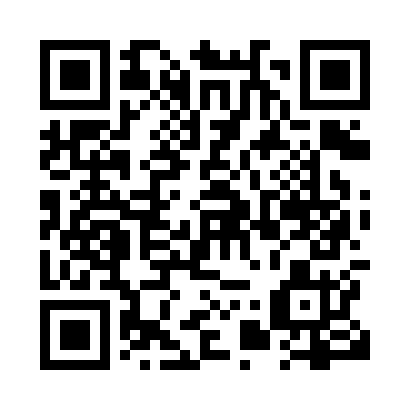 Prayer times for Nictau, New Brunswick, CanadaMon 1 Jul 2024 - Wed 31 Jul 2024High Latitude Method: Angle Based RulePrayer Calculation Method: Islamic Society of North AmericaAsar Calculation Method: HanafiPrayer times provided by https://www.salahtimes.comDateDayFajrSunriseDhuhrAsrMaghribIsha1Mon3:355:371:336:599:2811:302Tue3:355:381:336:599:2811:303Wed3:365:381:336:599:2811:304Thu3:365:391:336:599:2711:305Fri3:365:401:336:599:2711:306Sat3:375:401:346:599:2611:307Sun3:375:411:346:599:2611:308Mon3:385:421:346:589:2511:299Tue3:395:431:346:589:2511:2810Wed3:415:441:346:589:2411:2711Thu3:425:451:346:589:2311:2612Fri3:445:461:346:579:2311:2413Sat3:455:471:346:579:2211:2314Sun3:475:481:356:579:2111:2115Mon3:495:491:356:569:2011:2016Tue3:515:501:356:569:2011:1817Wed3:525:511:356:559:1911:1618Thu3:545:521:356:559:1811:1519Fri3:565:531:356:549:1711:1320Sat3:585:541:356:549:1611:1121Sun4:005:551:356:539:1511:0922Mon4:025:561:356:539:1411:0823Tue4:045:571:356:529:1311:0624Wed4:065:581:356:519:1111:0425Thu4:076:001:356:519:1011:0226Fri4:096:011:356:509:0911:0027Sat4:116:021:356:499:0810:5828Sun4:136:031:356:489:0710:5629Mon4:156:041:356:489:0510:5430Tue4:176:061:356:479:0410:5231Wed4:196:071:356:469:0310:50